Dc‡Rjv- dzjevoxqvµ. bs‡fÛvi jvB‡mÝ MÖnxZvi bvg         wVKvbv                QwejvB‡mÝ b¤^ijvB‡mÝ cÖ`v‡bi ZvwiLjvB‡mÝ bevq‡bi ZvwiL †gvevBj b¤^i 01|‡Mvjvg wKewiqv †mwjgwcZvi bvg: g„Z- Rqbvj Av‡e`xbMÖvg/iv¯Ív: KzkgvBj WvKNi: KzkgvBj Dc‡Rjv: dzjevoxqv ,gqgbwmsn|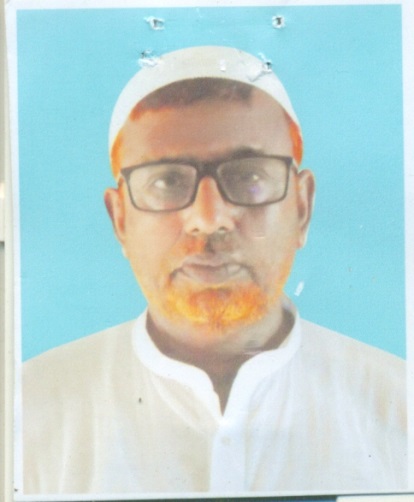 372/9301/09/199310/07/1902|‡gvt Avey eKi wmwÏKwcZvi bvg: ‡gvt Aveyj Kv‡kg gÛjMÖvg/iv¯Ív: dzjevoxqv WvKNi: dzjevoxqv, Dc‡Rjv: dzjevoxqv ,gqgbwmsn|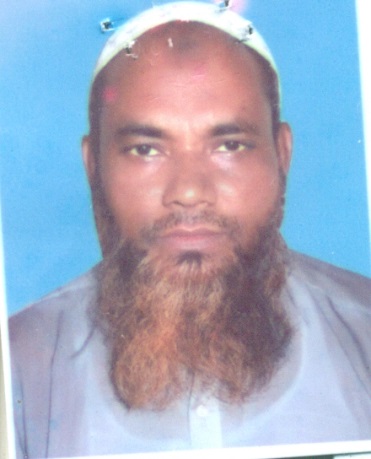 540/0318/06/200310/07/1901730-98913703|‡gvt dRjyj nKwcZvi bvg: g„Z- iRe Avjx,MÖvg/iv¯Ív: evwjqvb WvKNi: ‡gvnv¤§` bMi Dc‡Rjv: dzjevoxqv ,gqgbwmsn|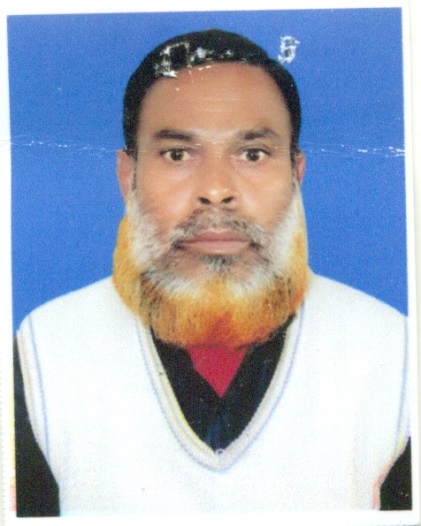 543/0318/06/200310/07/1901371-39619004|‡gvt GmvnvK AvjxwcZvi bvg: g„Z-AvgQi AvjxMÖvg/iv¯Ív: dzjevoxqv WvKNi: dzjevoxqv, Dc‡Rjv: dzjevoxqv ,gqgbwmsn|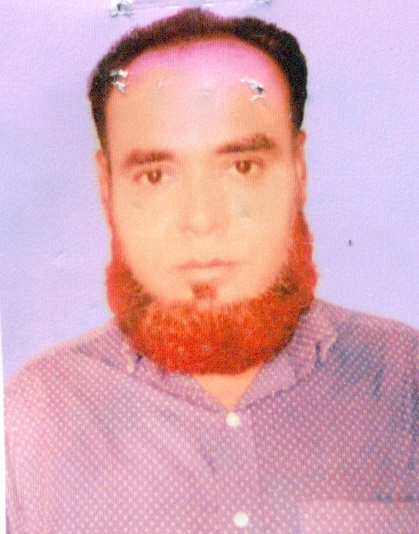 587/0808/06/200810/07/1901761-58849005|‡gvt wejøvj †nv‡mb wcZvi bvg: nhiZ AvjxMÖvg/iv¯Ív: dzjevoxqv WvKNi: dzjevoxqv, Dc‡Rjv: dzjevoxqv ,gqgbwmsn|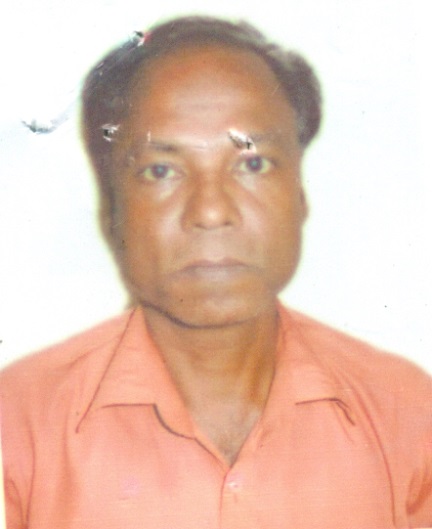 648/1423/10/201410/07/1901713-62819706|‡gvt Rvjvj DwÏbwcZvi bvg: g„Z- Rqbvj Av‡e`xb,MÖvg/iv¯Ív: nvmcvZvj cvov ,WvKNi: gaycyi, Dc‡Rjv: gaycyi ,Uv½vBj|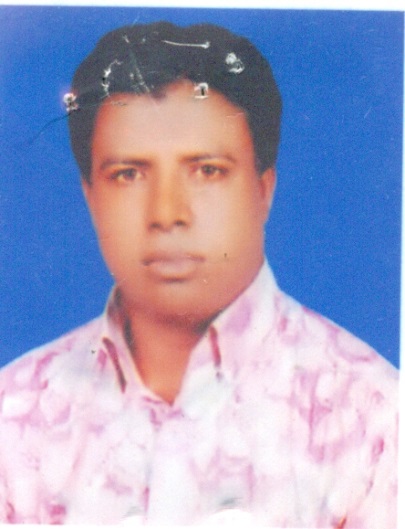 664/1506/12/201510/07/1901713-50323307|‡gvt ‡gvZvwmg wejøvnwcZvi bvg: †gvt Avãym mvËvi MÖvg: `vm evwoDc‡Rjv: dzjevoxqv‡Rjv: gqgbwmsn681/1913/01/201910/07/19